WNIOSEK ZGŁOSZENIA DO EGZAMINU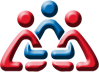 W RAMACH SZKOLENIA W DZIEDZINIE UZALEŻNIENIA SESJA JESIEŃ 2020ZGODA NA PRZETWARZANIE DANYCH OSOBOWYCH w związku z przeprowadzeniem przez Krajowe Biuro ds. Przeciwdziałania Narkomanii egzaminu certyfikującego w ramach specjalistycznego szkolenia w dziedzinie terapii uzależnienia od narkotykówNiniejszym, wyrażam zgodę na przetwarzanie moich danych osobowych w zakresie imienia, nazwiska, adresu zamieszkania, adresu e-mail, nazwiska rodowego, adresu korespondencyjnego, adresu e-mail, numeru telefonu, daty urodzenia, informacji o wykształceniu, ukończonych kursach i szkoleniach, w celu prawidłowego przeprowadzenia egzaminu certyfikującego, tj. m.in. do czynności sporządzenia i publikowania listy osób zakwalifikowanych i przystępujących do egzaminu, listy obecności, listy osób odbierających certyfikat, harmonogramu egzaminu, umieszczenia naklejek z nazwiskami uczestników egzaminu, przetwarzania danych przez Komisję Egzaminacyjną i organizatora egzaminu.KBPN oświadcza, iż w ww. zakresie realizuje obowiązki Administratora Danych Osobowych określone w przepisach Rozporządzenia Parlamentu Europejskiego i Rady (UE) 2016/679 z dnia 27 kwietnia 2016 r. w sprawie ochrony osób fizycznych w związku z przetwarzaniem danych osobowych i w sprawie swobodnego przepływu takich danych oraz uchylenia dyrektywy 95/46/WE (ogólne rozporządzenie o ochronie danych, Dz. Urz. UE L 119 z 04.05.2016 r., dalej: RODO) oraz wydanymi na jego podstawie krajowymi przepisami z zakresu ochrony danych osobowych, tj. ustawy o ochronie danych osobowych z dnia 10 maja 2018 r. (Dz.U. z 2018 r. poz. 1000).Data i podpis osoby wnioskującej…………………………………………………………………….………Potwierdzam, że zapoznałam/-em się i akceptuję treść dokumentu pt. „Procedury i zasady organizacji egzaminu certyfikacyjnego przeprowadzanego przez Krajowe Biuro ds. Przeciwdziałania Narkomanii, prowadzonego w ramach specjalistycznych szkoleń w zakresie instruktora i specjalisty terapii uzależnień”.Data i podpis osoby wnioskującej…………………………………………………………………….………Uprzejmie proszę upewnić się czy wszystkie białe pola zostały wypełnioneDo wniosku załączam następujące dokumenty (proszę zaznaczyć krzyżykiem w kratce):□ Oryginał lub odpis świadectwa ukończenia szkoły średniej (dotyczy instruktorów)□ Oryginał dyplomu ukończenia studiów wyższych i uzyskania tytułu magistra (dotyczy specjalistów) (lub odpis lub kopia notarialnie potwierdzona za zgodność z oryginałem)□ Oryginał zaświadczenia o ukończeniu części teoretyczno-warsztatowej szkolenia wydany  przez podmiot szkolący□ Oryginał zaświadczenia o zaliczeniu stażu klinicznego w ramach Modułu I wydany przez placówkę stażową□ Oryginał zaświadczenia o zaliczeniu stażu klinicznego w ramach Modułu II wydany przez placówkę stażową□ Oryginał zaświadczenia o zaliczeniu superwizji klinicznej wydany przez superwizora□ Dwa egzemplarze pracy pisemnej - studium przypadku osoby uzależnionej od substancji psychoaktywnych - w wersji papierowej□ Oświadczenie o samodzielnym napisaniu pracy (dołączone do studium przypadku)□ Płytę CD z zapisaną na niej wersją elektroniczną studium przypadku w formacie doc lub pdf□ Dokument potwierdzający zmianę nazwiska (w przypadku, gdy na złożonych dokumentach widnieje inne nazwisko niż obecnie posiadane)□ Kopia certyfikatu instruktora terapii uzależnień (w przypadku, gdy osoba przystępująca do egzaminu posiada certyfikat instruktora terapii uzależnień i podchodzi do egzaminu na specjalistę terapii uzależnień)IMIĘ I NAZWISKONAZWISKO RODOWEADRES KORESPONDENCYJNYADRES E-MAILNUMER TELEFONUDATA URODZENIAWYKSZTAŁCENIENAZWA PODMIOTU SZKOLĄCEGOMODUŁ SZKOLENIA (zaznaczyć krzyżykiem) Moduł I i II Moduł IIDATA ROZPOCZĘCIA SZKOLENIAMIEJSCE ODBYWANIA STAŻU W RAMACH MODUŁU I (nazwaośrodka stażowego - wypełnić, jeśli dotyczy)MIEJSCE ODBYWANIA STAŻU W RAMACH MODUŁU II (nazwa ośrodka stażowego)IMIĘ I NAZWISKO SUPERWIZORAUBIEGAM SIĘ O PRZYSTĄPIENIE DO EGZAMINU W ZAKRESIE:(zaznaczyć krzyżykiem) Specjalista InstruktorPOSIADAM CERTYFIKAT INSTRUKTORA I UBIEGAM SIĘ O TYTUŁ SPECJALISTY TAK NIEPODCHODZĘ DO EGZAMINU(zaznaczyć krzyżykiem) pisemnego i ustnego tylko ustnegoPODCHODZĘ DO EGZAMINU(zaznaczyć krzyżykiem) pierwszy raz w ramach poprawkiPODCHODZĘ DO EGZAMINU(zaznaczyć krzyżykiem) pierwszy razSESJA PODCZAS KTÓREJ PODCHODZIŁEM(AM) DO EGZAMINU PO RAZ OSTATNI:…………………………………Miejsce na dopisek dla osób ponownie podchodzących do egzaminu: Wszystkie dokumenty wymagane do przystąpienia do Egzaminu zostały złożone na sesję egzaminacyjną	* i pozostały w Krajowym Biurze ds. Przeciwdziałania Narkomanii. *proszę podać ostatnią sesję egzaminacyjną, w której wnioskujący brał udziałMiejsce na dopisek dla osób ponownie podchodzących do egzaminu: Wszystkie dokumenty wymagane do przystąpienia do Egzaminu zostały złożone na sesję egzaminacyjną	* i pozostały w Krajowym Biurze ds. Przeciwdziałania Narkomanii. *proszę podać ostatnią sesję egzaminacyjną, w której wnioskujący brał udziałMiejsce na dopisek dla osób ponownie podchodzących do egzaminu: Wszystkie dokumenty wymagane do przystąpienia do Egzaminu zostały złożone na sesję egzaminacyjną	* i pozostały w Krajowym Biurze ds. Przeciwdziałania Narkomanii. *proszę podać ostatnią sesję egzaminacyjną, w której wnioskujący brał udziałAdministrator danychoraz informacje kontaktoweAdministratorem danych jest Krajowe Biuro ds. Przeciwdziałania Narkomanii ul. Dereniowa 52/54 02-776 Warszawa, adres e-mail: kbpn@kbpn.gov.pl (zwane dalej KBPN).Źródło danychWniosek zgłoszeniowy do egzaminu oraz załączone do wniosku dokumenty stanowiącepotwierdzenie posiadanych kwalifikacji/uprawnień.Cele przetwarzaniaoraz podstawa prawna przetwarzaniaDane osobowe będą przetwarzane w celu przeprowadzenia przez KBPN egzaminu certyfikującego w ramach specjalistycznego szkolenia w dziedzinie terapii uzależnienia od narkotyków (podstawa prawna: ustawa o przeciwdziałaniu narkomanii).Okres przez który dane będą przetwarzaneDane będą przetwarzane do czasu wniesienia pisemnego podania o wycofanie zgody. Jeśli Pani/Pana dane osobowe będą przetwarzane w celu wypełnienia obowiązku prawnego ciążącego na administratorze, dane osobowe będą przechowywane przez czas niezbędny do wypełnienia tego obowiązku.Odbiorcy danychPani/Pana dane osobowe będą udostępnione członkom Komisji Egzaminacyjnej, organizatorowi egzaminu, osobom, które zwrócą się do Biura z zapytaniem o zakres Państwa uprawnień w obszarze leczenia uzależnień.Pani/Pana dane osobowe mogą być udostępnione podmiotom i organom upoważnionym do przetwarzania tych danych na podstawie przepisów prawa.Pani/Pana dane osobowe mogą być przekazywane podmiotom przetwarzającym dane osobowe na zlecenie administratorów, m.in. dostawcom usług IT, przy czym takie podmioty przetwarzają dane na podstawie umowy z administratorem i wyłącznie zgodnie z wytycznymi administratora.Prawa osoby, której dane dotycząPrzysługuje Pani/Panu prawo dostępu do Pani/Pana danych oraz prawo żądania ich sprostowania, usunięcia, ograniczenia przetwarzania. W zakresie, w jakim podstawą przetwarzania Pani/Pana danych osobowych jest przesłanka prawnie uzasadnionego interesu administratora, przysługuje Pani/Panu prawo wniesienia sprzeciwu wobec przetwarzania Pani/Pana danych osobowych.W zakresie, w jakim podstawą przetwarzania Pani/Pana danych osobowych jest zgoda, ma Pani/Pan prawo wycofania zgody. Wycofanie zgody nie ma wpływu na zgodność z prawem przetwarzania, którego dokonano na podstawie zgody przed jej wycofaniem.W zakresie, w jakim Pani/Pana dane są przetwarzane w celu przeprowadzenia egzaminu lub przetwarzane na podstawie zgody – przysługuje Pani/Panu także prawo do przenoszenia danych osobowych, tj. do otrzymania od administratora Pani/Pana danych osobowych, w ustrukturyzowanym, powszechnie używanym formacie nadającym się do odczytu maszynowego. Może Pani/Pan przesłać te dane innemu administratorowi danych. Przysługuje Pani/Panu również prawo wniesienia skargi do organu nadzorczego zajmującego się ochroną danych osobowych.Data i podpis osobywnioskującej………………………………………………………………Decyzja: (wypełnia Krajowe Biuro ds. Przeciwdziałania Narkomanii)Decyzja: (wypełnia Krajowe Biuro ds. Przeciwdziałania Narkomanii)Zakwalifikowano do egzaminu w zakresieInstruktora terapii uzależnieńSpecjalisty terapii uzależnieńNie zakwalifikowano do egzaminuZakwalifikowano do egzaminu w zakresieInstruktora terapii uzależnieńSpecjalisty terapii uzależnieńUzasadnienie decyzji o niezakwalifikowaniu do egzaminData i podpisUzasadnienie decyzji o niezakwalifikowaniu do egzamin